North Carolina CBA MapsRaleigh-Cary, NC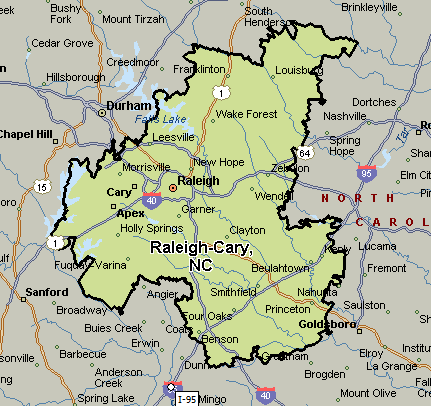 Greensboro-High Point, NC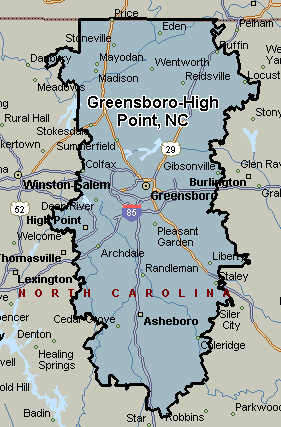 Asheville, NC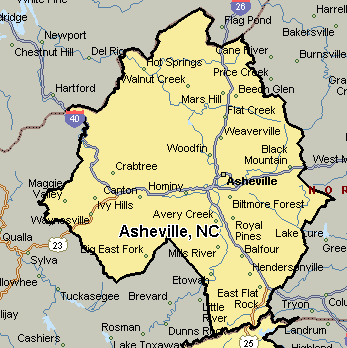 Virginia Beach-Norfolk-Newport News, VA-NC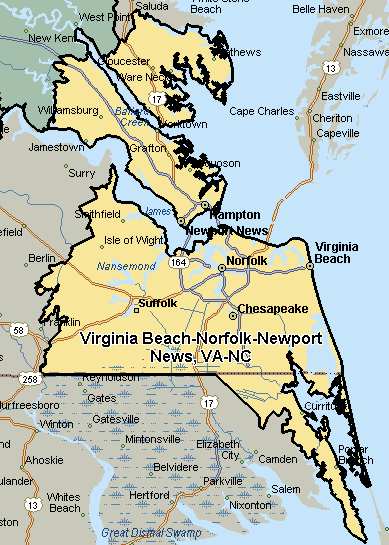 